Выбираем карту оплаты, вносим номер лицевого счета – нажимаем «Продолжить». Далее, в поле «Назначение платежа» введите № Счета на оплату. Например: Оплата по Счету №12345 от 23.09.2016.  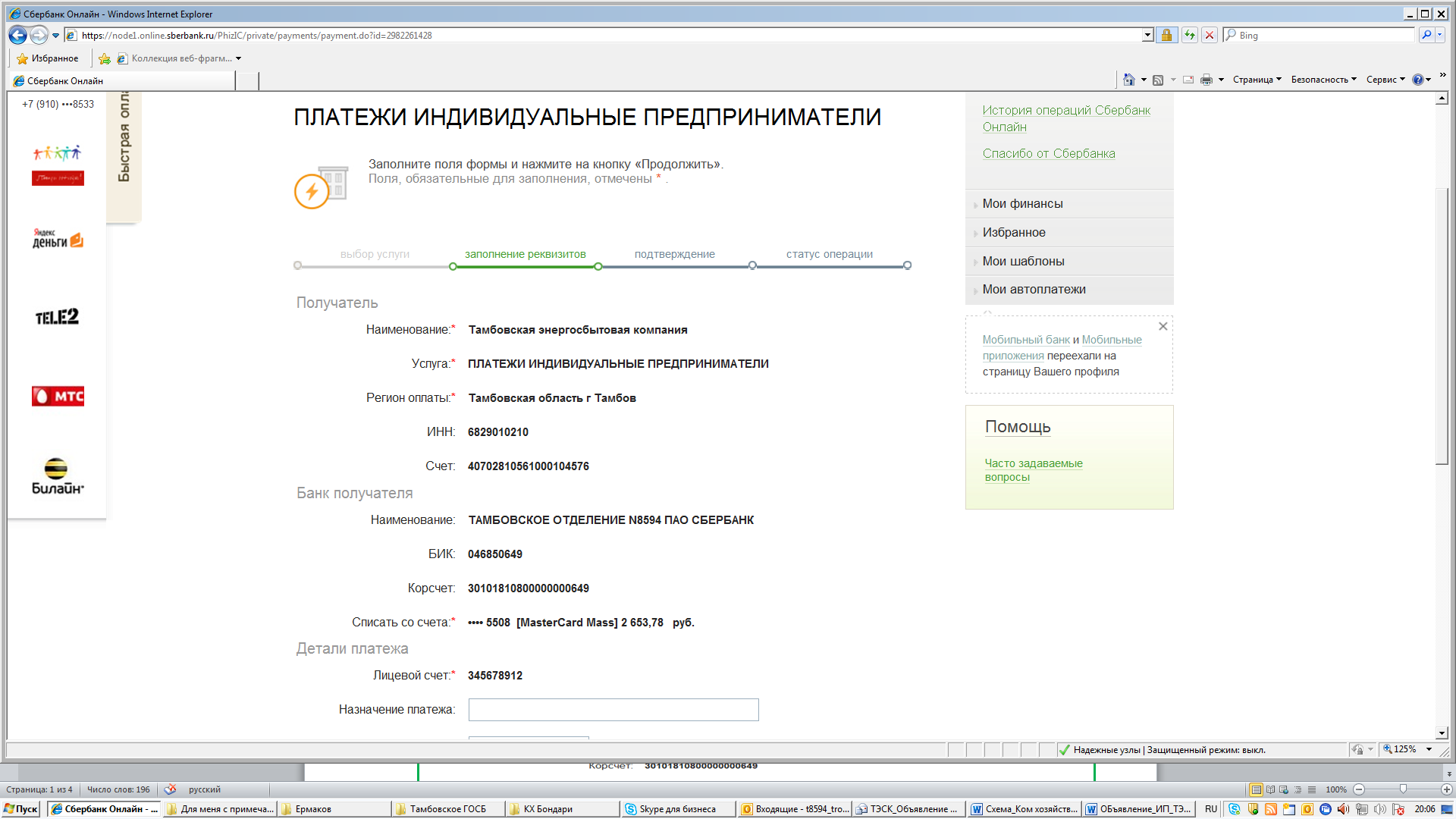  На экране появится шаблон с реквизитами организации и заполненными полями о платеже.  Внесите сумму, которую нужно оплатить. После внесения суммы – выберите (Подтвердить по SMS) и введите одноразовый СМС-пароль.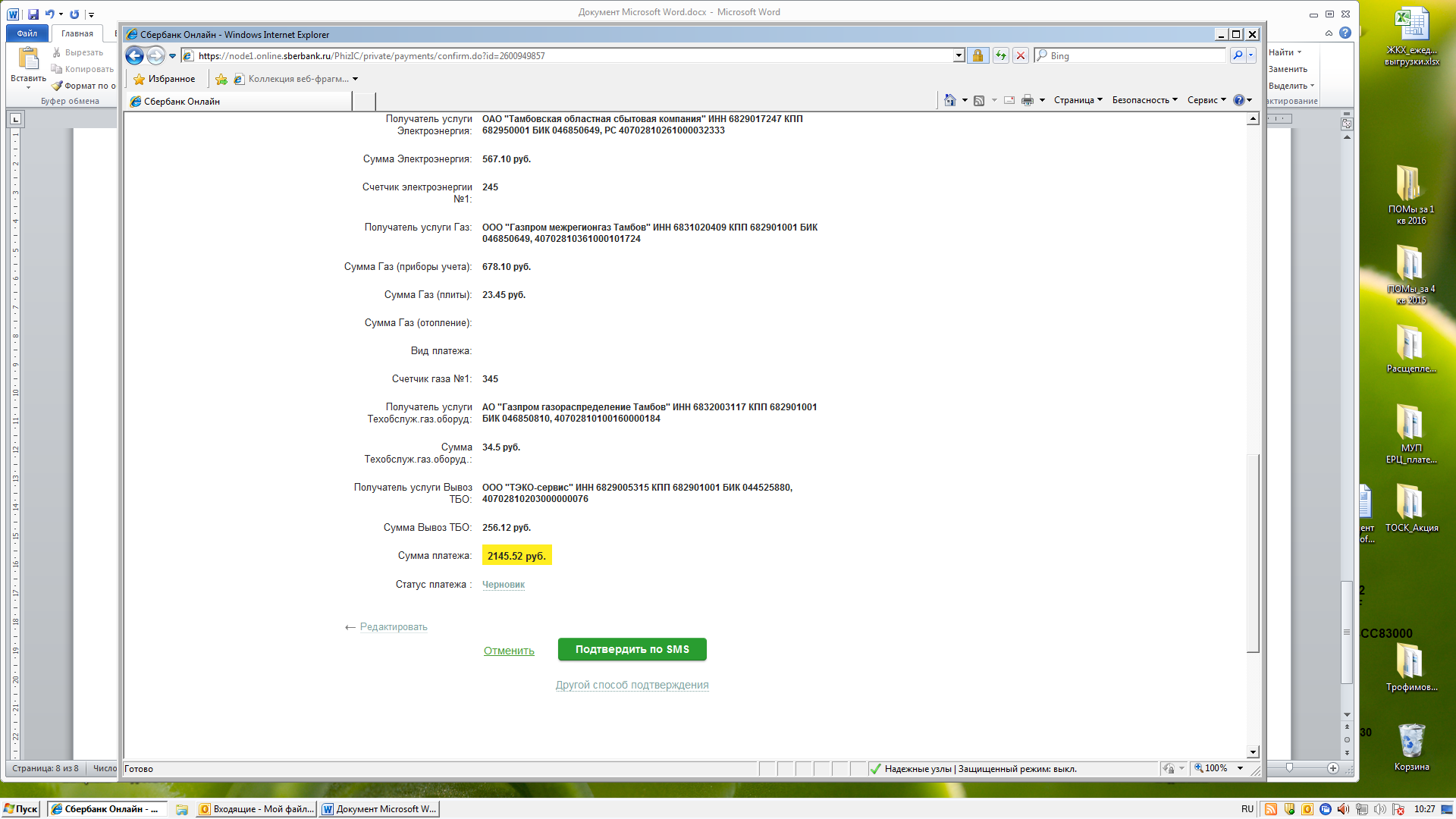 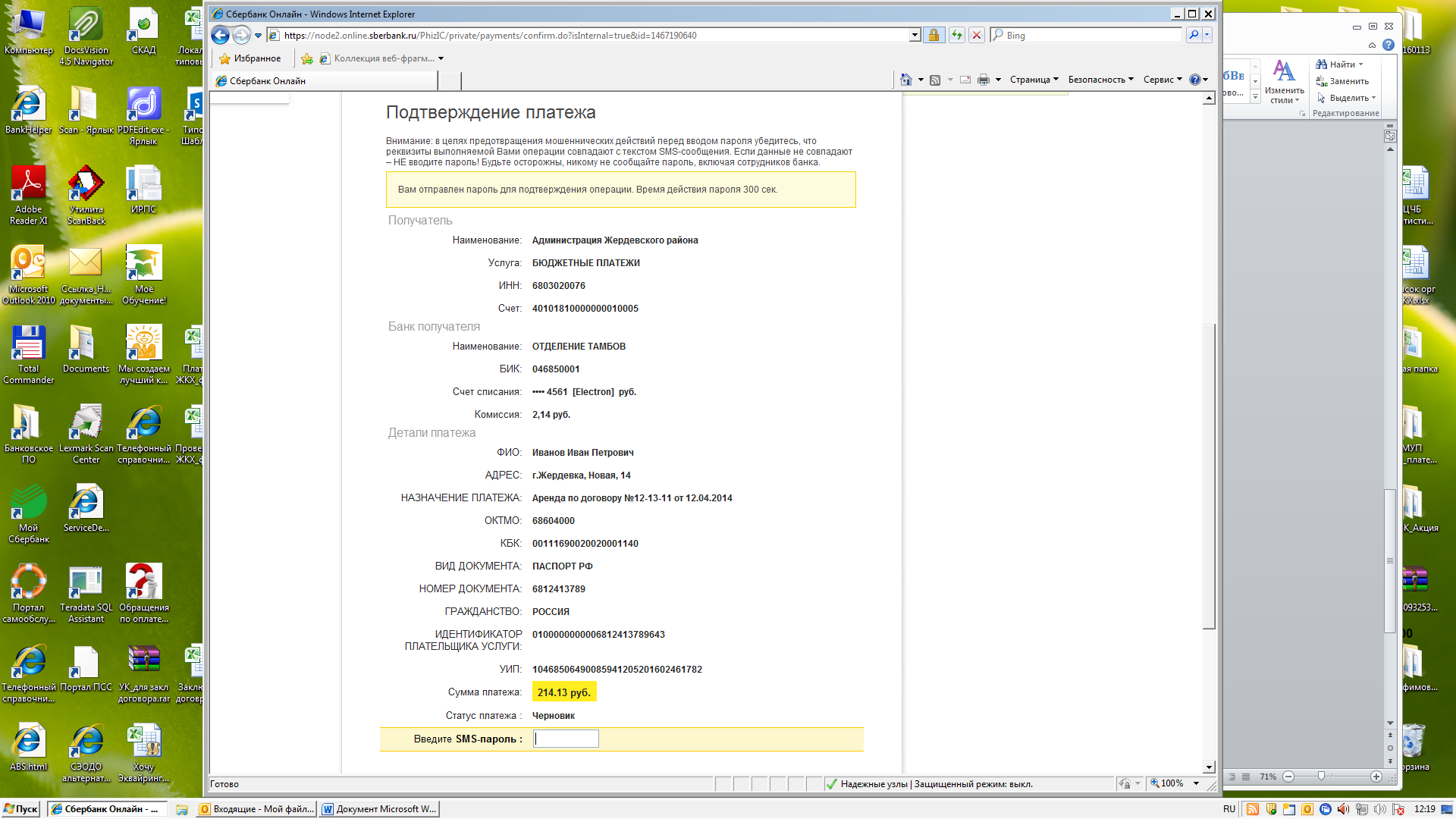 После подтверждения оплаты через СМС-пароль на экране появится полная информация о совершенном платеже,  а в нижней части - оттиск банка «Исполнено».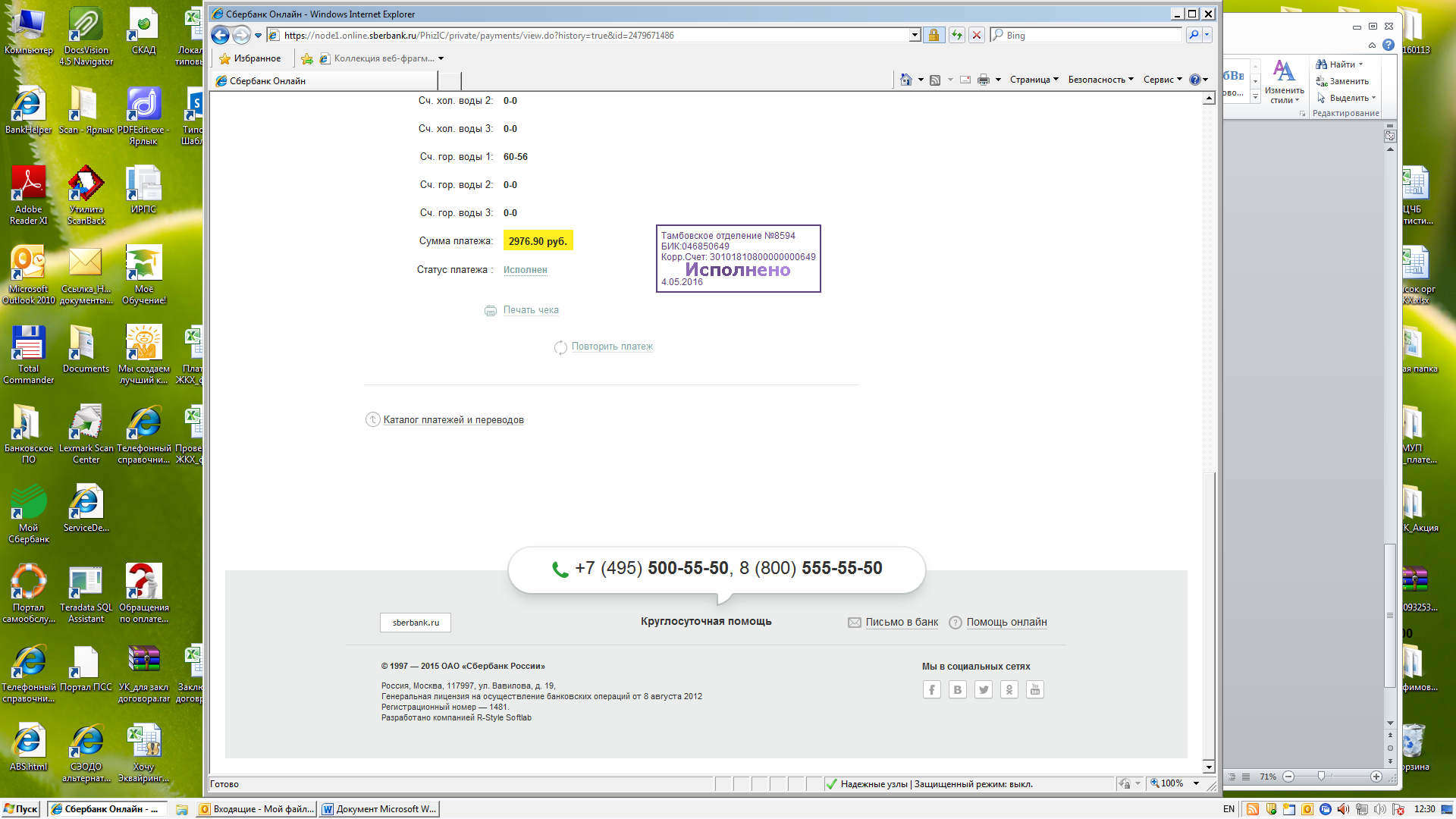 С помощью клавиши «Печать чека»  можно распечатать чек об оплате на печатном носителе – аналог кассового чека.  Полная информация о совершенных платежах, в т.ч. чеки, сохраняются в разделе «Последние операции в Сбербанк Онлайн». Для удобства сохраните Шаблон (эта функция будет предложена после проведения платежа)  и используйте его в следующих месяцах, изменяя лишь реквизиты Счета, период оплаты и сумму. Все Шаблоны сохраняются в разделе «Мои Шаблоны».Схема Вход в Сбербанк ОнлайнРаздел «Переводы и платежи»В поисковое окно носим номер ИНН «6829010210» или часть имени «Тамбовская энергосбытовая»На экране появятся два Шаблона ПАО «ТЭСК». Выберите «Платежи индивидуальные предприниматели». 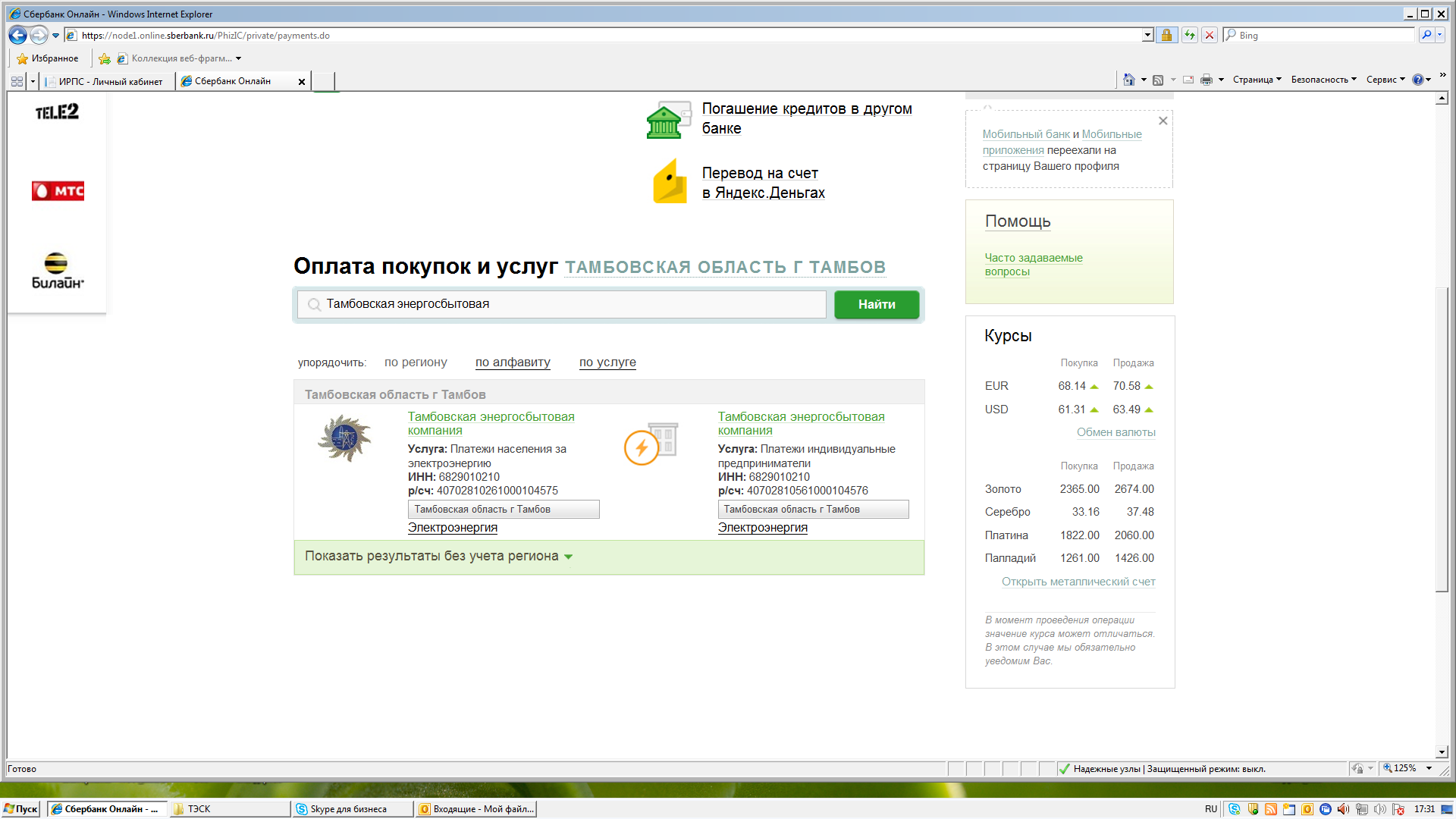 